臺北醫學大學111年度轉譯創新研究計畫總構想書計畫總構想說明：請重點說明本整合型計畫研究構想內容、整合情形、重要性，欲達成之目標或預期成果(計畫總構想說明至多10頁為限；請另附總主持人簡歷及近五年著作目錄)。研究應用性說明臨床試驗及產出prototype之評估技術成熟度分級(研究成果應用性參考)說明：請勾選研究成果之技術成熟度分級(分級說明詳如附件)，並請陳述目前之研究成果轉譯創新整合研究計畫實質國際合作連結構想：團隊在計畫通過後，會與下述所列之國外機構所屬人員合作，透過國際研討會、研究人員互訪等，達到合作共同論文產出之目標。團隊需要利用或建置的臨床Cohort□不需要□需要；□利用   □建置Cohort名稱：                                           請說明：參與整合型研究計畫之子計畫主持人及子計畫名稱：轉譯創新研究計畫之子計畫構想書子計畫編號：(         )研究構想：請在下面空格內簡要敘述本研究構想、重要性、主持人以往與本計畫相關之研究成果等。(每一子計畫研究構想說明以1頁為原則；請另附3頁以內之主持人簡歷及近五年著作目錄。)附件：技術發展里程碑以及技術成熟度(TRL)分級說明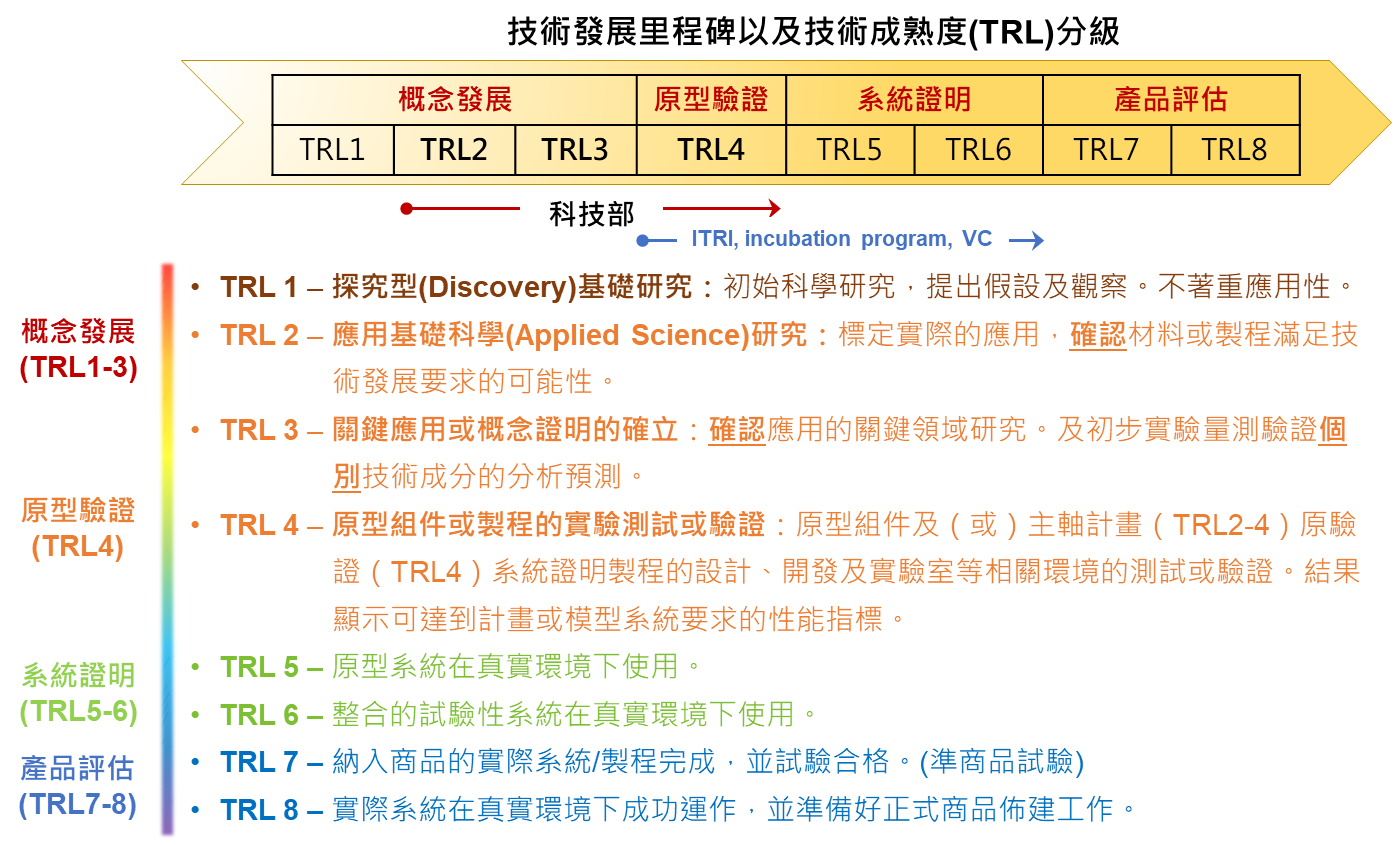 領域別癌症轉譯 神經醫學 胸腔醫學 人工智慧醫療 其他創新癌症轉譯 神經醫學 胸腔醫學 人工智慧醫療 其他創新癌症轉譯 神經醫學 胸腔醫學 人工智慧醫療 其他創新癌症轉譯 神經醫學 胸腔醫學 人工智慧醫療 其他創新癌症轉譯 神經醫學 胸腔醫學 人工智慧醫療 其他創新精準健康類別精準預防 精準診斷 精準治療 精準照護 其他精準預防 精準診斷 精準治療 精準照護 其他精準預防 精準診斷 精準治療 精準照護 其他精準預防 精準診斷 精準治療 精準照護 其他精準預防 精準診斷 精準治療 精準照護 其他研究型別整合型 個別型(限人工智慧醫療及其他創新領域)整合型 個別型(限人工智慧醫療及其他創新領域)整合型 個別型(限人工智慧醫療及其他創新領域)整合型 個別型(限人工智慧醫療及其他創新領域)整合型 個別型(限人工智慧醫療及其他創新領域)是否使用校內核心設施是，請填寫核心設施單位：                          否是，請填寫核心設施單位：                          否是，請填寫核心設施單位：                          否是，請填寫核心設施單位：                          否是，請填寫核心設施單位：                          否總計畫名稱總主持人職稱學院/科系所連絡電話(O)(M)(O)(M)(O)(M)E-mail說明：請陳述預計多久可進行臨床試驗或產出prototype分級概念發展概念發展原型驗證原型驗證系統證明系統證明產品評估產品評估分級TRL1TRL2TRL3TRL4TRL5TRL6TRL7TRL8請勾選合作人員姓名機構單位總計畫名稱總計畫名稱編號主持人/職稱/單位子計畫名稱預算金額(預估)預算金額(預估)編號主持人/職稱/單位子計畫名稱第1年第2年12345每年小計金額每年小計金額每年小計金額二年合計總金額二年合計總金額二年合計總金額子計畫名稱子計畫主持人職稱學院/科系所連絡電話(O)(M)(O)(M)(O)(M)E-mail